Технологии ремонта и защиты строительных конструкций Уважаемые коллеги!     Завод КТтрон совместно с НИУ МГСУ (Национальный исследовательский Московский государственный строительный университет) приглашают принять участие в обучающем научно-практическом семинаре «Технологии ремонта и защиты строительных конструкций». Семинар предназначен для работников строительных организаций, выполняющих или контролирующих работы по ремонту и защите строительных конструкций. Семинар поможет научиться определять причины возникновения дефектов и выбирать оптимальные методы решения.Дата проведения семинара: 3-4 апреля 2016 годаВремя начала: 3 апреля 10:00Время окончания: 4 апреля 18:00Место проведения семинара:3 апреля (теоретическая часть): г. Москва, Ярославское шоссе, д. 26, НИУ МГСУ, Межвузовский отраслевой центр «Открытая сеть образования в строительстве», студия №9.4 апреля (практическая часть): Московская область, г. Мытищи, Олимпийский проспект, д.50, филиал НИУ МГСУ в г. Мытищи, корпус ЖБКСеминар проводят специалисты Завода КТтрон и НИУ МГСУ. По окончании семинара слушатели получат именные сертификаты от Завода КТтрон, подтверждающие прохождение обучения.Стоимость обучения: 7 тыс. руб./чел.В стоимость обучения входят расходные и раздаточные материалы, питание (обеды) и кофе-брейки, организация транспорта для участников занятий.Иногородние слушатели могут принять участие в теоретической части обучения в формате вебинара.Заявки на участие принимаются по электронной почте zavod@kttron.ru. Тема письма: «Семинар КТтрон_3 апреля 2016».Факт отправки заявок просьба подтверждать по телефону: 8 (343) 253-60-30Программа семинара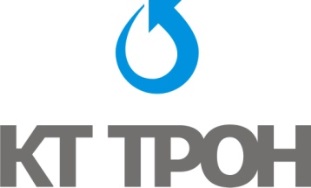 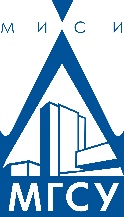 Дата и время – 3 апреля, начало в 10:00Содержание30 минутВведение. Термины и определения. 15 минутПричины разрушения бетона. 30 минутВиды гидроизоляционных мембран.Достоинства и недостатки.60 минутКлассификация ремонтных материалов.Свойства и особенности применения.15 минутОбзор нормативно-технической документации РФ45 минутОБЕД90 минутОсобенности проектирования и строительства гидроизоляционных систем:Первичная защита бетона;Гидроизоляция внутренних помещений;Гидроизоляция подземных сооружений;Герметизация элементов конструкций;10 минутПерерыв20 минутМетоды оценки дефектов.Методы оценки технического состояния и качества конструктивной системы.20 минутПринципы и методы защиты и ремонта20 минутВыбор технологии защиты и ремонта бетона15 минутПерерыв30 минутТехнология контроля качества выполненных работ60 минутПримеры выполненных решенийДата и время: 4 апреляначало в 10:00СодержаниеОтработка практических навыков по ремонту и защите бетонных конструкций.Отработка практических навыков по ремонту и защите бетонных конструкций.60 минутМетоды лабораторного контроля60 минутТехнология инъекционных работ с применением цементных и полиуретановых систем.60 минутТехнология герметизации элементов конструкции:ГерметикиГерметизирующие лентыНабухающие профиля45 минутОбед60 минутПодготовка конструкции к выполнению работ. Теория + демонстрация.120 минутТехнология ремонта дефектов в конструкции60 минутТехнология устройства гидроизоляционных мембран